Serve	it	Up!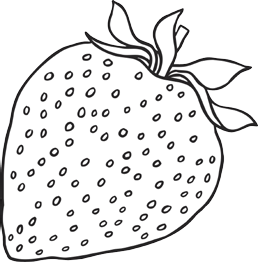 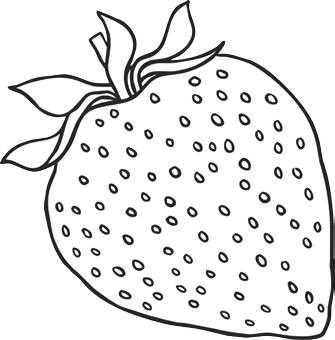 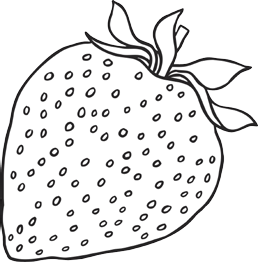 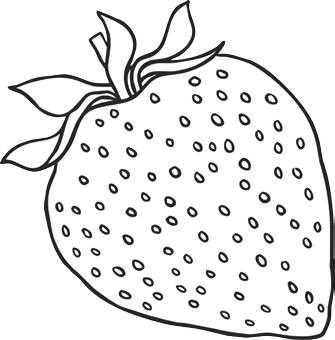 Can you share the strawberries equally between the two plates? Cut the strawberries out and stick them on the plates.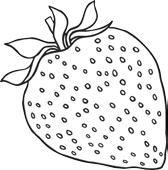 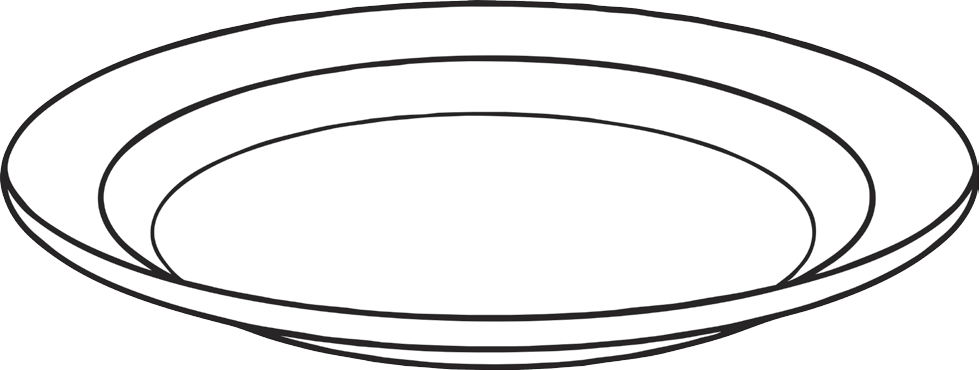 Serve it Up!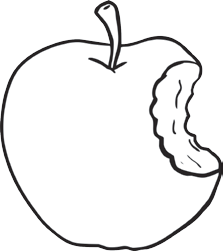 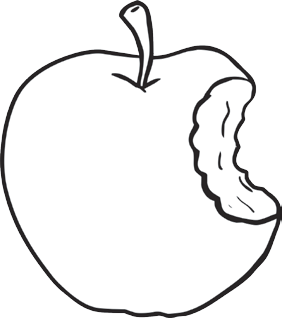 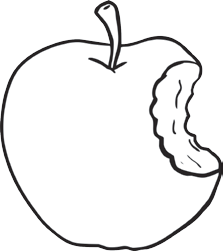 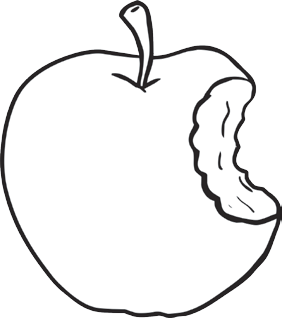 Can you share the apples equally between the five plates? Cut the apples out and stick them on the plates.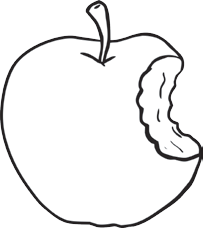 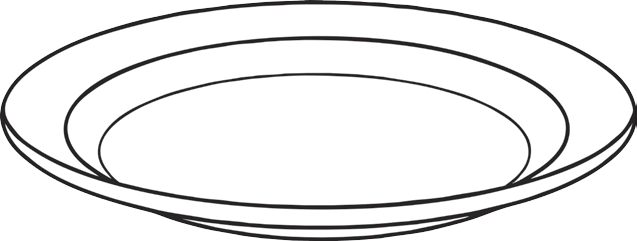 